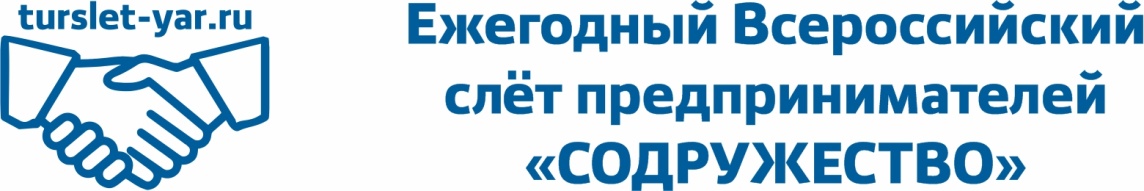 Чтобы принять участие в XIX Всероссийском туристическом слете предпринимателей «Содружество», необходимо:Ознакомиться с положением о проведении и программой турслета.Принять решение об участии.Составить список участников и заполнить заявку в установленной форме.Сообщить о своем решении в Оргкомитет по телефону и отправить заявку по эл. почте.Оплатить участие (наличный и безналичный расчет). Согласовать схему размещения команды и организационные вопросы с Оргкомитетом.Пройти первичный инструктаж капитанов команд, расписаться в журнале  регистрации по мерам безопасности отдыха и проведения спортивных мероприятий на территории лагеря. По прибытию на место проведения турслета зарегистрироваться в организационном  комитете, принять участие в совещании капитанов команд и инструктаже и далее действовать по указаниям координатора туристического лагеря.Положение о проведении, программу, форму заявки можно получить на сайте http://turslet-yar.ru/ (во вкладке «Пакет документов»)  или обратившись в Оргкомитет.Информацию о пакетах партнеров для инвесторов вы также можете получить при обращении в Оргкомитет.Приезжайте к нам всей семьей,с друзьями и коллегами по работе!Оргкомитет.Контактные данные: +7 980 747 88 98  Молоканова Вера АлександровнаЭл. почта: turslet.yar@gmail.com